INSTITUTO TECNOLOGICO SUPERIOR DE CALKINÍ 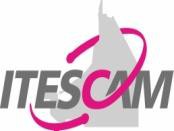 DEPARTAMENTO DE VINCULACIÓN E INTERCAMBIO ACADÉMICOCICLO ESCOLAR 2023-2024PSirva este medio para notificar de los plazos y fechas de cumplimiento programadas para los alumnos, así como docentes asesores que participan en elServicio Social correspondiente al ciclo escolar 2023-2024PAl término de lo establecido en el proceso de Servicio Social quien no haya cumplido con los requisitos de servicio social, deberá recursar la asignatura e iniciar el trámite nuevamente en la convocatoria siguiente.ATENTAMENTELIC. JOSÉ DE LOS SANTOS EVIA CHOZAJEFE DEL DEPARTAMENTO DE VINCULACIÓN E INTERCAMBIO ACADÉMICOACTIVIDADFECHASRESPONSABLE/ELABORAAREA/EXPIDECONVOCATORIADel 22 de enero al 6 de febrero de 2024Lic. José de los Santos Evia ChozaDepartamento de Vinculación e Intercambio Académico.VALIDACION DE CRÉDITOS Y CARGAREINSCRIPCIONES 2023/2024PCoordinador del Programa EducativoAcadémicaSOLICITUD DE SERVICIO SOCIALDel 22 de enero al 6 de febrero de 2024AlumnoPortal del EstudianteCARTA DE PRESENTACIÓN7 de febrero de 2024Lic. José de los Santos Evia ChozaDepartamento de Vinculación e Intercambio Académico.CARTA DE ASIGNACIÓNDel 8 de febrero al 14 de febrero de 2024AlumnoInstitución receptoraCARTA DE ACEPTACIÓNDel 8 de febrero al 14 de febrero de 2024Institución receptoraInstitución receptoraREPORTE BIMESTRAL 1Febrero-Marzo 2024 (Recabar firmas y subir al sistema en la primera semana del mes siguiente)Alumno, Asesor internoAlumnoREPORTE BIIMESTRAL (2)Abril-Mayo  2024 (Recabar firmas y subir al sistema en la primera semana del mes siguiente)Alumno, Asesor internoAlumnoREPORTE BIMESTRAL  (3)Junio-Julio 2024 (Recabar firmas y subir al sistema en la primera semana del mes siguiente)Alumno, Asesor internoAlumnoCALIFICACIÓNAl concluir con toda la documentación correcta en los tiempos establecidos, se procederá a la captura de la calificación final al cierre del semestre, quienes no cumplan no acreditan la materia.Lic. José de los Santos Evia Choza / Dr. Jorge HauControl Escolar/Departamento de Vinculación e Intercambio AcadémicoINFORME FINALCon fecha del siguiente día de haber concluidoel Servicio (480 hrs)Alumno/ Institución receptoraAlumnoCARTA DE LIBERACIONCon fecha de los dos días siguientes después dehaber concluido el ServicioAlumno/ Institución receptoraInstitución receptoraFINIQUITOPosteriormente a la entrega de su carta deliberación, y no adeudando documento alguno se emitirá la carta finiquito la cual será entregada a control escolar para su debido registro de notasLic. José de los Santos Evia ChozaDepartamento de Vinculación e Intercambio Académico.